からだのお悩み相談会（カウンセリングプログラム）　　介護予防センターでは、シニアの方々の抱える　「ご自身の身体状況への疑問や不安」　「日々の運動状況」　への助言・評価・指導をマンツーマンで対応させていただきます。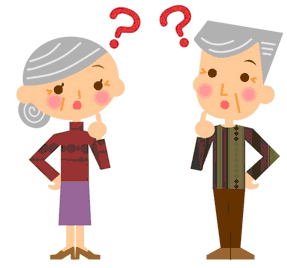 　日　程　　　7月1日（木）から通年以下の日程で　　月曜日・火曜日　　 14時30分　　16時20分　　水曜日～金曜日　　13時00分　　16時20分　　　　注）体力測定会等イベント開催日はお受けできない場合もあります　申込み　　　ご希望の日の2週間前の正午から　※電話予約可　31-0628　　　注）日々の身体活動の評価・指導をご希望の方は、アクティビティレコーダーを記入して前日正午までに提出してください　※裏面評価表参照　対　象６５歳以上の芦屋市民　　※受講歴のある方は前回受講から３ヶ月以上開けてください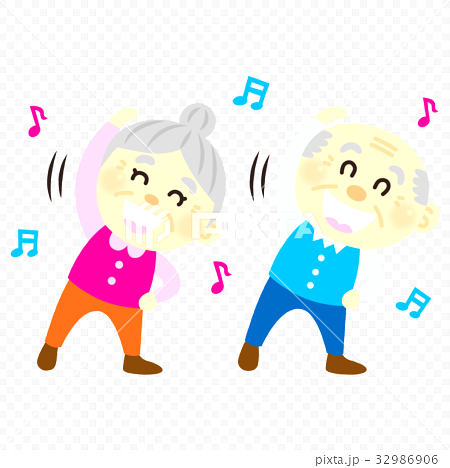 